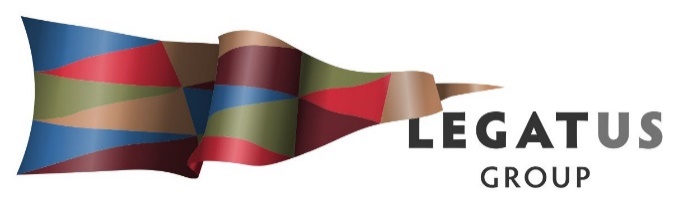 Legatus Group Road and Transport Infrastructure Advisory Committee MinutesFriday 30 November 2018District Council of Mount Remarkable, 3 - 5 Stuart Street, Melrose SAWelcome: The meeting was opened at 2.00pm and Chair Colin Davies (Flinders Ranges) welcomed everyone to the meeting.Attendance:Colin Davies (Flinders Ranges), Steve Kaesler (Barossa), Peter Porch (Northern Areas), Steve Watson (Clare and Gilbert Valleys), Mike Wilde (DPTI) and Simon Millcock (Legatus Group).  Apologies Lee Wallis (Goyder), Matt Elding (Barossa), Trevor Graham (Yorke Peninsula), Tom Jones (Adelaide Plains) and Jo-anne Buchanan (RDA Yorke Mid North).The meeting noted email response from Tom Jones to the agenda:2018/2019 SLRP Grants – Adelaide Plains Council has yet to receive documentation for SLRP grant. Agree with not implementing a policy of a 1% management fee.Mid North Regional Roads – Horrocks Highway state of disrepair – Support recommendation.Heavy vehicle access - Support recommendations. (Specifically interested in advancing iv. Undertake both bridge and rail crossing deficiency reports)Restricted Access Vehicle Route Assessment Tool- Support recommendation.Minutes of the meeting held 2 August 2018The meeting noted that the minutes of their meeting held on 2 August 2018 were presented at the Legatus Group meeting17 August 2018. The meeting noted the actions which were carried.Motion: That the minutes of the Legatus Group Road and Transport Infrastructure Advisory Committee meeting held on 2 August 2018 be taken as read and confirmedMoved:	 Peter Porch 	Seconded: Steve Watson	 			CARRIED 2018/2019 SLRPThe meeting noted the report by the Legatus Group CEO and agreed with no current need to seek a 1% management fee from the successful SLRP grants by Legatus Group.  Legatus Group 2030 Regional Transport Plan Phase 2The meeting noted the report by the Legatus Group CEO with an update provided that HDS is waiting on 3 Councils (Port Pirie, Clare & Gilbert Valleys and Copper Coast) to provide required information.Railway Crossing Road Safety Assessment The meeting noted the report by the Legatus Group CEO and confirmed that there is no interest from councils in taking over rail corridors in refence to email from LGA Mutual liability Scheme’s Robyn Daly.The meeting resolved for the Legatus Group CEO to gain feedback from the 10 councils who have some form of rail interface on the support required and the likely costs associated with safety assessments. Report to be provided to the next committee meeting.Horrocks Highway state of disrepairThe meeting noted the report by the Legatus Group CEO and suggested there could be some traction through connecting with Infrastructure SA and follow up on their expectation and the types of evidence they would be looking for. Noted also anecdotal comments re ambulances using different routes to transfer patients. Motion: The Legatus Group Road and Transport Infrastructure Advisory Committee recommends that the Legatus Group fund a consultancy that will provide a report by June 2019 on the socio-economic impact of the further deterioration of Horrocks Highway.Moved:	 Colin Davies	Seconded: Steve Watson	 			CARRIED Heavy Vehicle AccessWorkshop outcomesThe meeting noted the report by the Legatus Group CEO and recommended the CEO:Follow up discussions are held with the NHVR regarding the list of pre-approved roads on a regional portal. Further discussion be held with constituent councils re accredited assessors for the region and to gain clarity on councils being willing to sub-contract to each other. The meeting encouraged collaboration between councils and supported regional / sub regional contact points for operators. Motion: The Legatus Group Road and Transport Infrastructure Advisory Committee recommends that the Legatus Group support the staging of a workshop on this topic for both elected members and administration and that this coincides with the release of the deficiency report stage 2 of the Legatus Group Regional Transport Plan.Moved:	 Peter Porch	Seconded: Steve Watson	 			CARRIED Motion: The Legatus Group Road and Transport Infrastructure Advisory Committee recommends that the Legatus Group undertake both bridge and rail crossing deficiency reports.Moved:	 Peter Porch	Seconded: Steve Watson	 			CARRIED Restricted Access Vehicle Route Assessment ToolThe meeting noted the report by the Legatus Group CEO and recommended that the Legatus Group CEO liaises with Kym Foster, Director Transport Policy, ALGA and that following initial scoping this matter could be progressed through SAROC to ALGA.Motion: The Legatus Group Road and Transport Infrastructure Advisory Committee recommends that the Legatus Group support the scoping exercise approach received by AARB for developing a grant application to the LGA R&D fund for an unsealed road functionality for the Restricted Access Vehicle Route Assessment Tool.Moved:	 Peter Porch	Seconded: Steve Watson	 			CARRIED Other Business10.1	Roadside VegetationThe Legatus Group CEO provided a verbal report from the meeting held that day with the Legatus Group Management Group meeting on the unsolicited approach from Kerri Muller NRM Pty Ltd. Consensus that they support the development of a regional / subregional roadside vegetation management plan. 10.2 	Rubble Royalty funding allocationLegatus Group CEO provided a verbal report from the meeting held that day with the Legatus Group Audit and Risk Management Committee. Consensus that they support the approach being recommended to the Legatus Group that the allocation of the Regional Capacity Building surplus as of 30 June 2018 towards road and transport infrastructure seeks consideration and recommendations by the Road and Transport Infrastructure Committee. 10.3 	Colin Davies resignationColin Davies advised that this would be his last meeting as he is resigning from the committee and that other CEOs need to be canvassed.   Close and date of next meetingThe meeting was closed at 2.50pm and next meeting to decided based on the outcome of the current phase of the Stage 2 of the Legatus Group Regional Transport Plan.